  OBITELJSKO  DRUŽENJE  NA KUPI    U petak, 3. lipnja 2016. godine, učenici trećeg a razreda su proveli integrirani Dan obitelji u druženju, igri i zabavi sa svojim  roditeljima. Sunčani  lipanjski dan i prekrasno uređeno kupalište na  rijeci Kupi bili su odlična zamjena za učionice i školske klupe. Svi su bili zadovoljni i na tren su zaboravili na školske brige ili radne obveze. 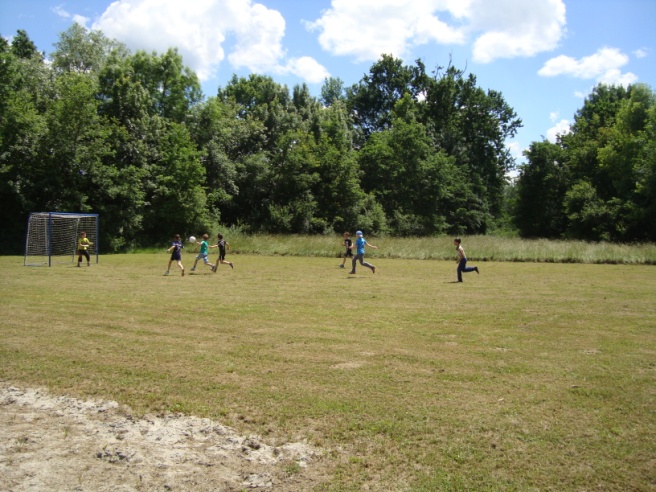 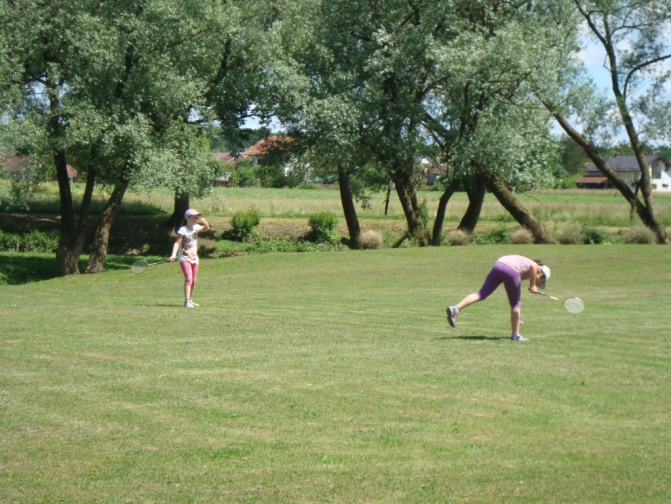 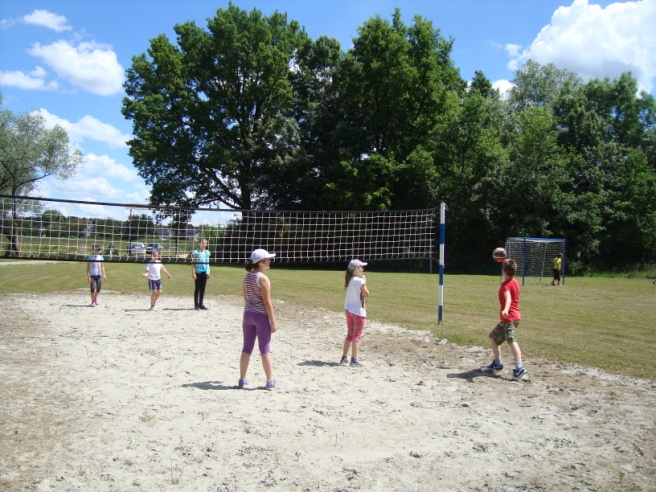 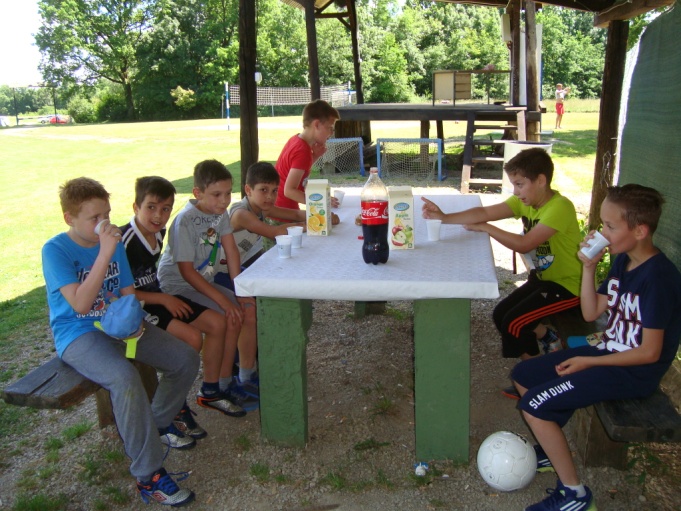 Oko nas se  širio  primamljivi miris roštilja .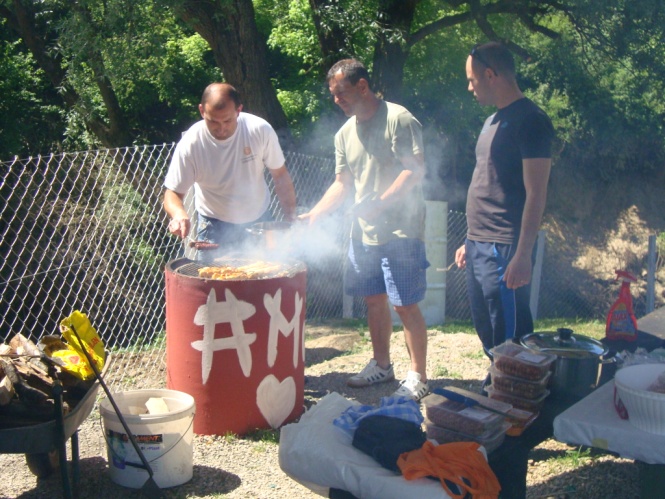 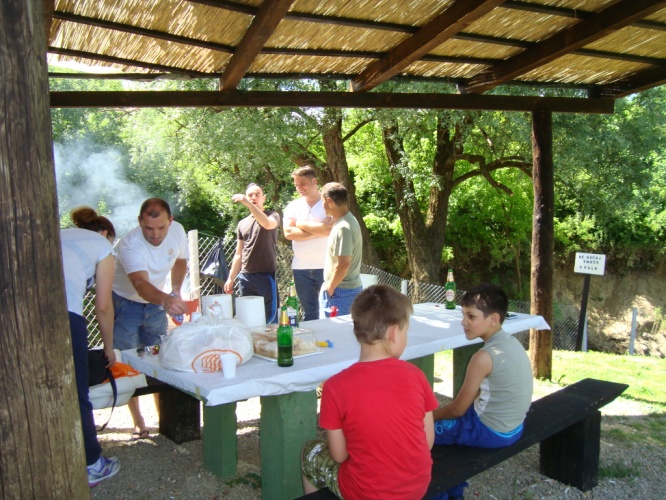   Najzanimljiviji i najuzbudljiviji dio su bila sportska natjecanja. Natjecala su se djeca ,ali i roditelji. Svi su bili spretni u skakanju u vrećama  i snažni u potezanju  užeta. Odmjeravala se snaga i spretnost što je izazivalo  smijeh i zadovoljstvo.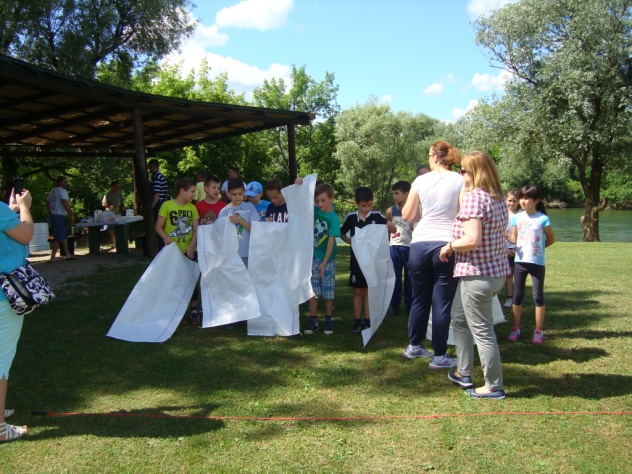 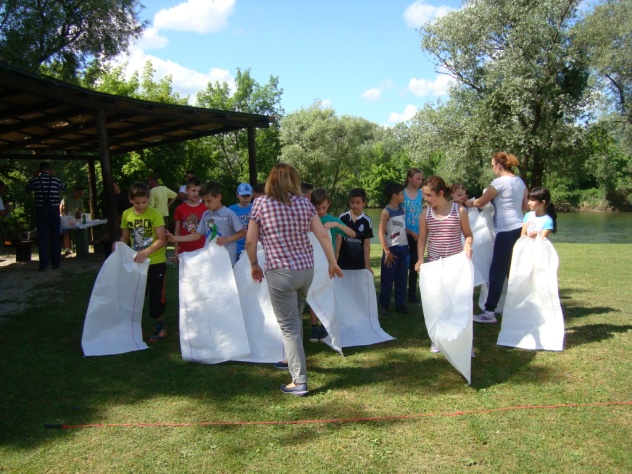 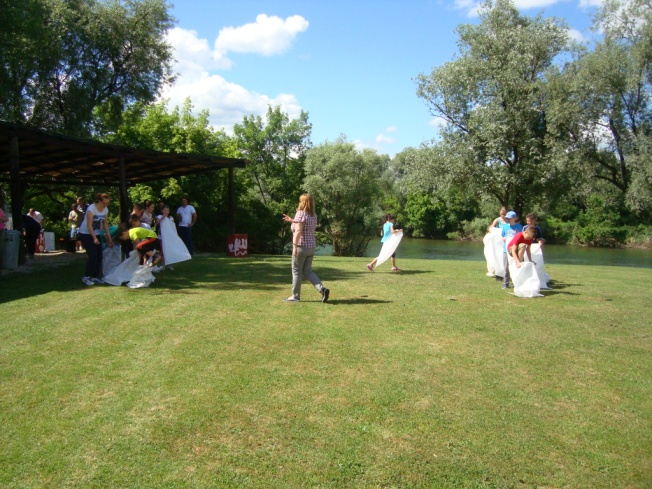 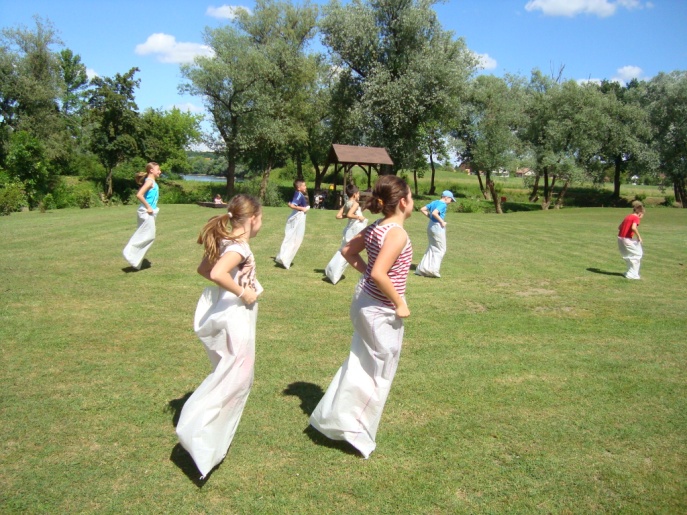 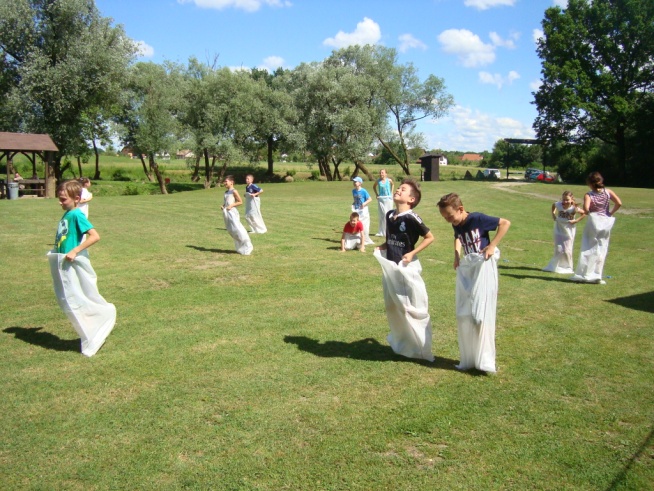 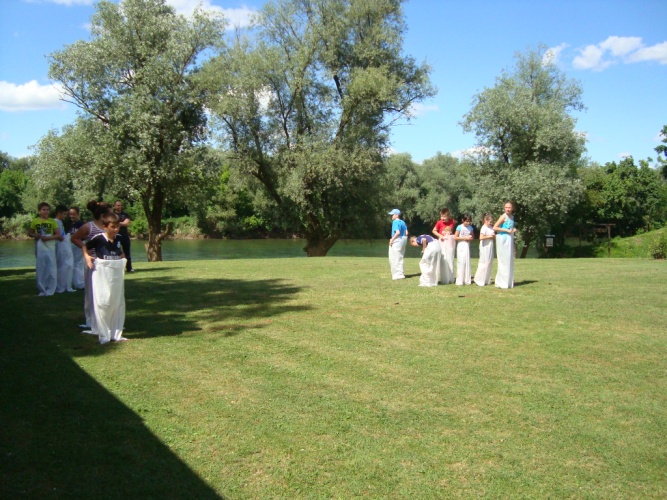 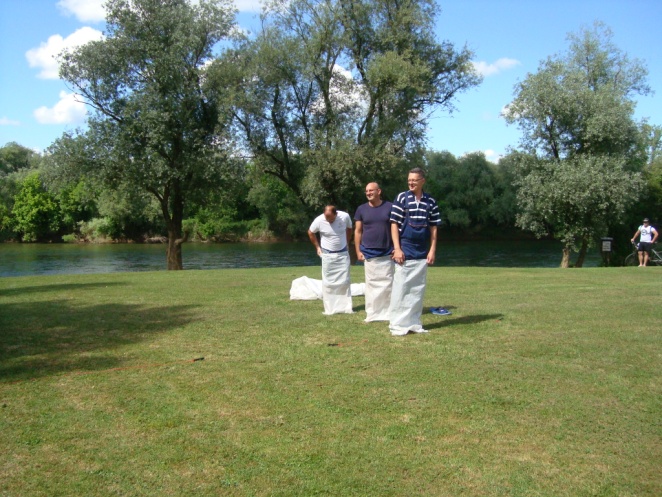 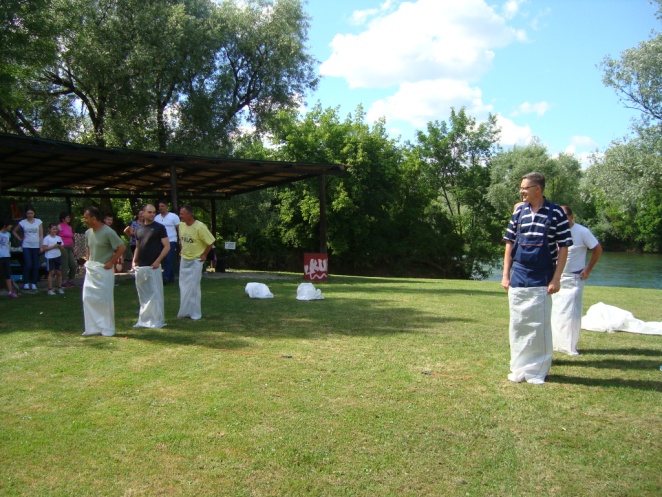 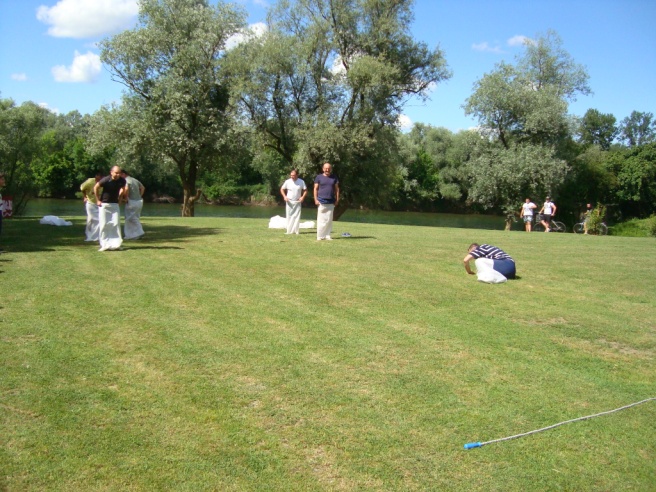 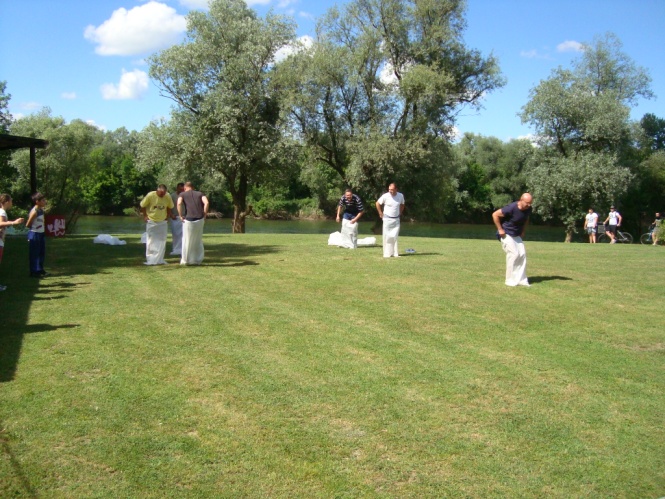 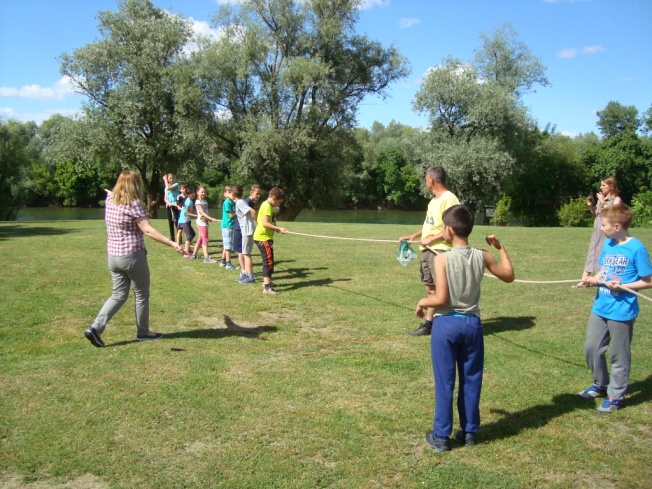 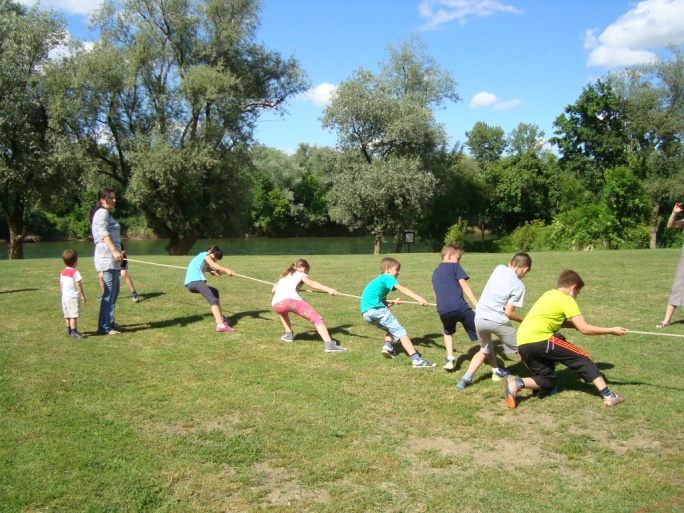 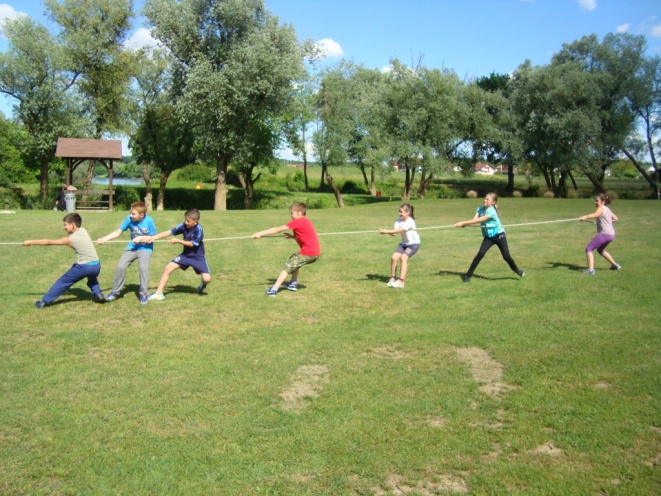 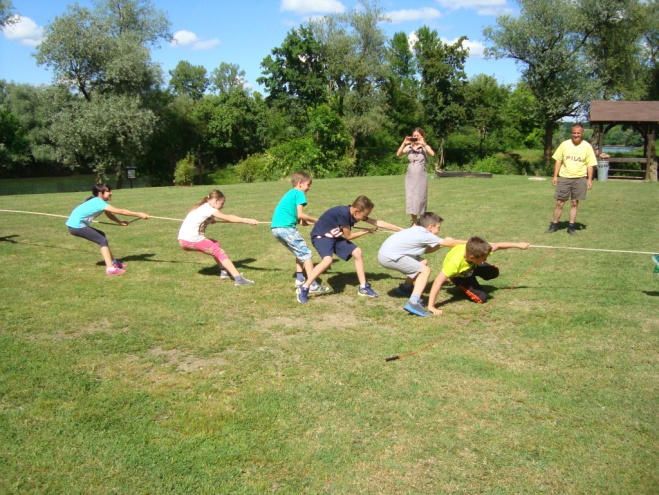 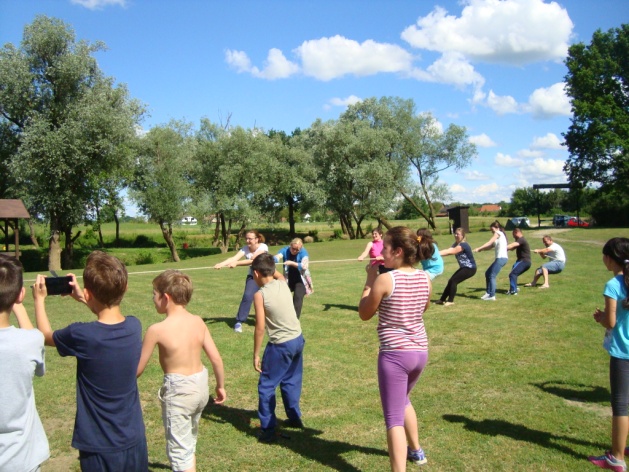 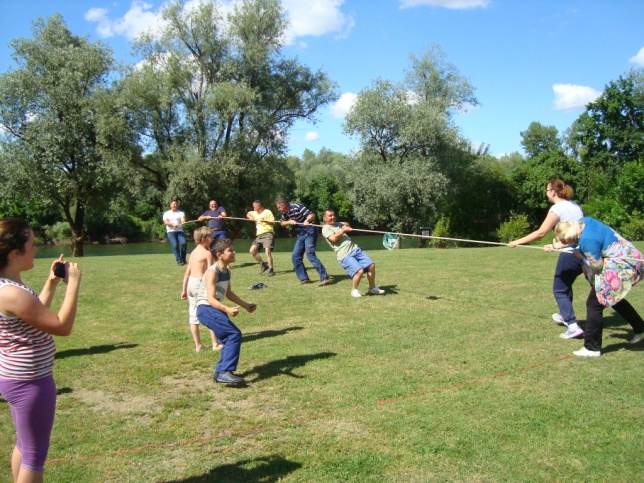 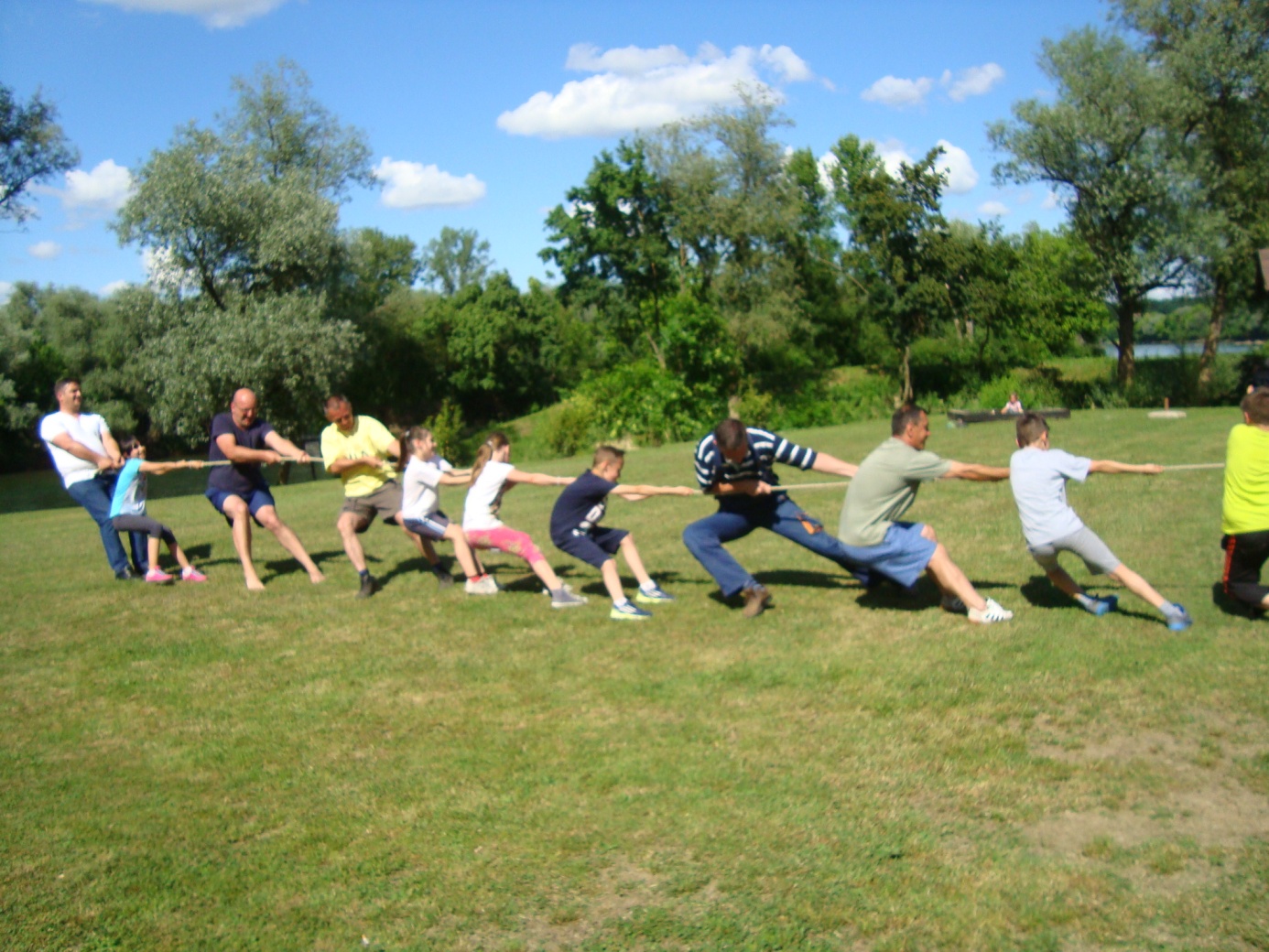 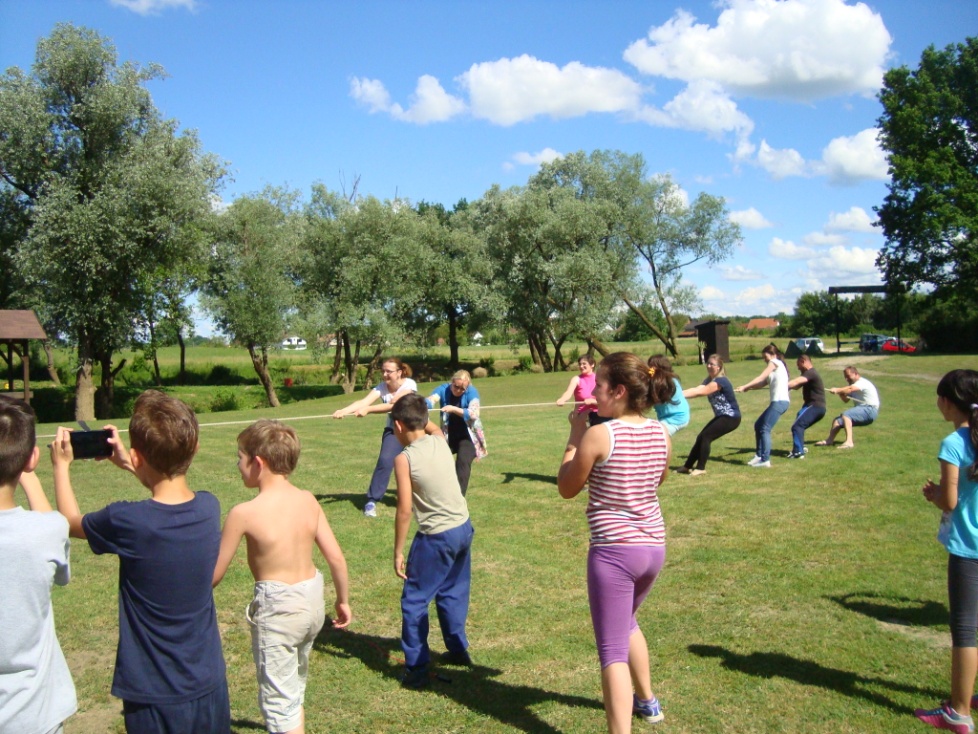 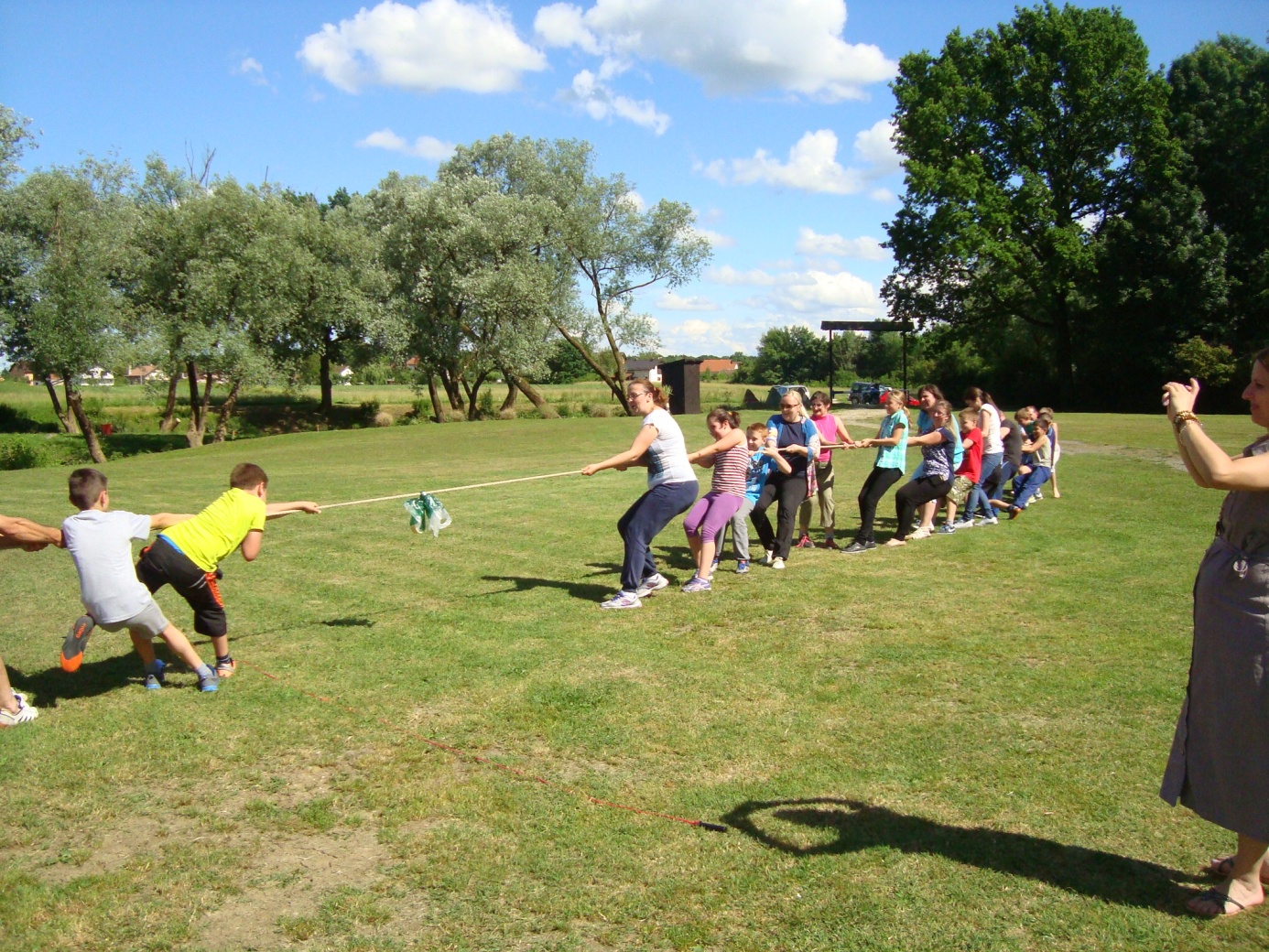 I  na  kraju  zaslužena gozba...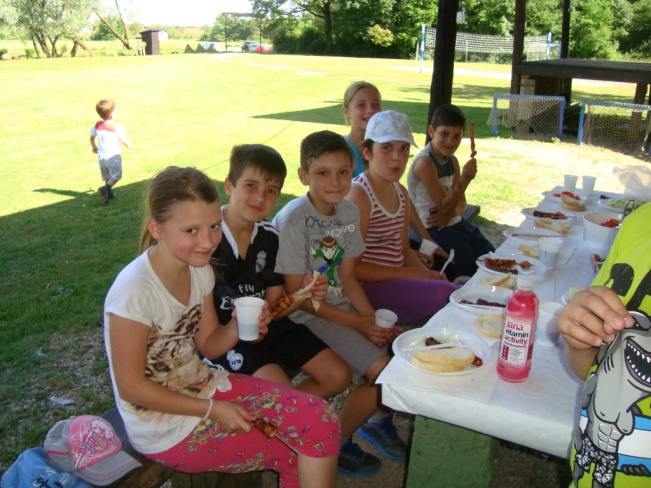 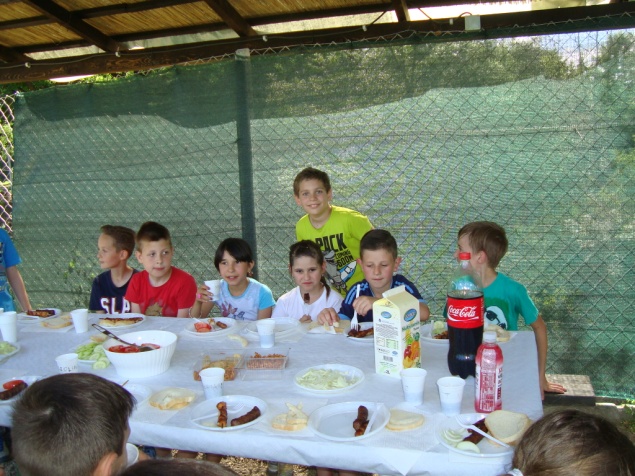 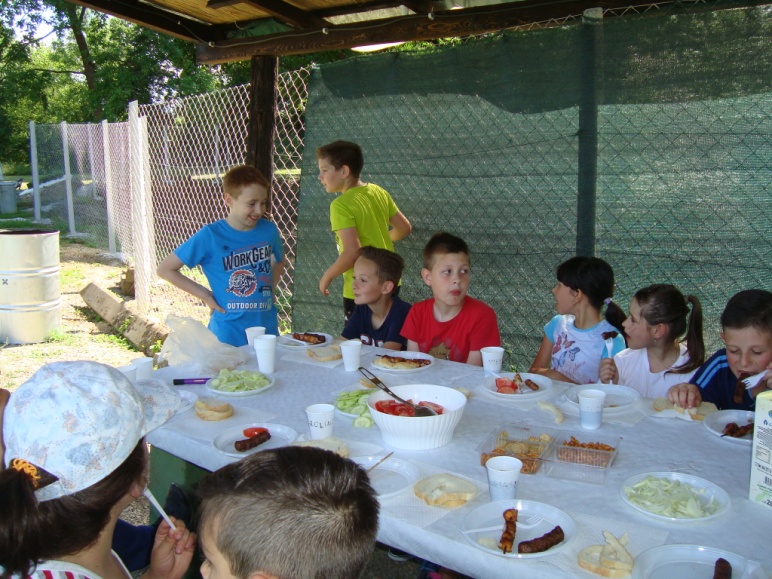  Učiteljica Ivančica i 3. a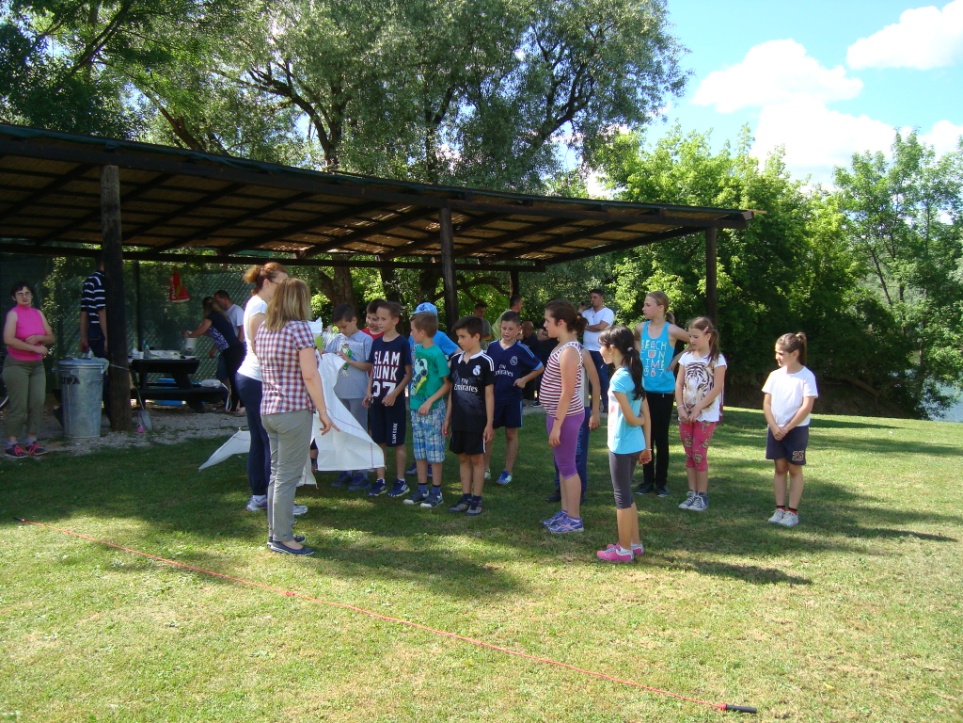 